                                            FOR OFFICIAL USE ONLY (U//FOUO)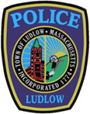 LUDLOW POLICE ARREST LOGSunday March 15, 2020To: dfarmer@turley.com, 	        online@repub.com,          ludlowregister@turley.com,        news@wwlp.com,         tips@westernmassnews.com,         reportit@wwlp.com       jsnowden@turley.comThe following were reportable custodial arrests from February 19th through March 13th 2020. Those arrested will appear at future dates in Palmer District Court and are innocent until proven guilty.  The Ludlow Police Department responded to 1,086 calls for service from Wednesday, February 19th 2020 through Friday, March 13th 2020.  The department’s police officers made 39 Arrests or Summons/Warrant Arrests, (Summons arrests are not listed).  There were 2 Domestic Assault-related arrests.  Per Massachusetts law- names of persons arrested for domestic violence charges CAN NOT be publicly disseminated before a public court arraignment.  There was 1 arrest for Mental Health Warrants, 0 arrests for Protective Custody and there was 0 Juvenile Arrests or Summons.  February 23, 2020@7:31 PM 1 Arrest involving;-Assault and Battery/Domestic-ASSAULT W/DANGEROUS WEAPONFebruary 24, 2020@9:28 PM WILLIAMSON, BRIAN, 53 of Marlborough, CT was arrested on West Street a;- WARRANT@9:28 PM FALERO, WALESKA, 35 of Meridan, CT was arrested on West Street for; -B&E BUILDING NIGHTTIME FOR FELONY -LARCENY FROM PERSON +65February 27, 2020@8:10 PM MALONE, KENNETH SCOTT 25 of Springfield, MA was arrested on Sewall Street for;-LICENSE SUSPENDED, OP MV WITH-BLOCKING ROADWAY-WARRANT ARRESTMarch 2, 2020@12:15 AM OBRIEN, CHRISTOPHER, 29 of Ludlow, MA was arrested on Hampden Street for;-ASSAULT W/DANGEROUS WEAPON-ASSAULT-THREAT TO COMMIT CRIMEMarch 5, 2020@6:44 PM KOWALSKI, LISA MARIE, 48 of Ludlow, MA was arrested on Prospect Street for a;-WARRANT ARRESTMarch 6, 2020@4:18 PM, ALEXOPOULOS, JOSEPH P, 43 of Longmeadow, MA was arrested for;-ABUSE PREVENTION ORDER, VIOLATEMarch 7, 2020@9:51 PM BREWSTER, ALYSON, 30 of Ludlow, MA was arrested on West Street for;-OUI-LIQUOR OR .08%-NEGLIGENT OPERATION OF MOTOR VEHICLE-MARKED LANES VIOLATIONMarch 8, 2020 @3:19 AM JUMBA, ANDREW A, 31 of Ludlow MA was arrested on West Avenue for;-DISORDERLY CONDUCT@4:10 AM SANCHEZ, BRADLEY, 33 of Ludlow MA was arrested on Ray Street for a:-WARRANT ARRESTMarch 12, 2020 @9:04 PM 1 Arrest involving;-ASSAULT ON FAMILY/HOUSEHOLD MEMBER-ASSAULT W/DANGEROUS WEAPON-RESIST ARREST@1045 PM 1 Arrest involving;-A&B ON FAMILY/HOUSEHOLD MEMBERFor more information please visit us at http://ludlowpolice.com/The Ludlow Police Department Sergeant Sean KnoxLudlow Police Department612 Chapin St. Ludlow, MA 01056(413)583-8305 Ext# 2208Fax: (413)583-8283	sknox@ludlowpolice.com	For case specific details please contact; Lieutenant Daniel J. ValadasLudlow Police Department612 Chapin St. Ludlow, MA 01056(413)583-8305Fax: (413)583-8283	dvaladas@ludlowpolice.comDISCLAIMER: This document is //FOR OFFICIAL USE ONLY (U//FOUO). This e-mail and any files transmitted with it are confidential or the property of the Ludlow Police Department, and disclosures or distribution to anyone other than the intended recipient without prior written permission is prohibited. ~ This e-mail is intended solely for the use of the individual or entity to which this e-mail is addressed. ~ The information contained in this message may contain information that is protected by law (See Electronic Communications Privacy Act, 18 USC 2510-2521). If you are not one of the named recipient(s), you are hereby notified that any disclosure, copying, or distribution is strictly prohibited.~ If you have reason to believe that you have received this message in error, please notify the Ludlow Police Department immediately by calling 413-583-8305 and by permanently deleting this message immediately without disclosure of any of its contents.~ Any other use, retention, dissemination, forwarding, printing or copying of this email is strictly prohibited.                                          FOR OFFICIAL USE ONLY (U//FOUO)